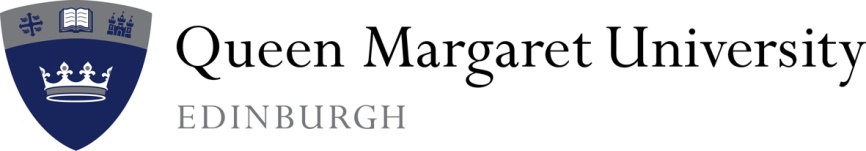 Note: This is an example of a consent form for potential participants. You will need to adapt it for your own study.CONSENT FORM FOR PARTICIPANTTitle of Project:  [ Title of Research ]Name of Researcher: [ Researcher name ]	Circle yes or no for each statement belowCircle yes or no for each statement belowCircle yes or no for each statement belowCircle yes or no for each statement belowCircle yes or no for each statement belowCircle yes or no for each statement below1. I confirm that I have read and understand the participant information sheet dated DATE (Version …….) for the above study. I have had the opportunity to consider the information, ask questions and have had these answered satisfactorily. 1. I confirm that I have read and understand the participant information sheet dated DATE (Version …….) for the above study. I have had the opportunity to consider the information, ask questions and have had these answered satisfactorily. 1. I confirm that I have read and understand the participant information sheet dated DATE (Version …….) for the above study. I have had the opportunity to consider the information, ask questions and have had these answered satisfactorily. 1. I confirm that I have read and understand the participant information sheet dated DATE (Version …….) for the above study. I have had the opportunity to consider the information, ask questions and have had these answered satisfactorily. 1. I confirm that I have read and understand the participant information sheet dated DATE (Version …….) for the above study. I have had the opportunity to consider the information, ask questions and have had these answered satisfactorily. YES / NO2. I understand that my participation is voluntary and that I am free to withdraw at any time without giving any reason. Withdrawing will not affect any of my rights.2. I understand that my participation is voluntary and that I am free to withdraw at any time without giving any reason. Withdrawing will not affect any of my rights.2. I understand that my participation is voluntary and that I am free to withdraw at any time without giving any reason. Withdrawing will not affect any of my rights.2. I understand that my participation is voluntary and that I am free to withdraw at any time without giving any reason. Withdrawing will not affect any of my rights.2. I understand that my participation is voluntary and that I am free to withdraw at any time without giving any reason. Withdrawing will not affect any of my rights.YES / NO3. I agree for data collected to be used in future ethically approved research.3. I agree for data collected to be used in future ethically approved research.3. I agree for data collected to be used in future ethically approved research.3. I agree for data collected to be used in future ethically approved research.3. I agree for data collected to be used in future ethically approved research.YES / NO4. [If applicable (studies conducted abroad where data will be transferred to the UK for processing): I agree for my data to be transferred and processed in the UK.]4. [If applicable (studies conducted abroad where data will be transferred to the UK for processing): I agree for my data to be transferred and processed in the UK.]4. [If applicable (studies conducted abroad where data will be transferred to the UK for processing): I agree for my data to be transferred and processed in the UK.]4. [If applicable (studies conducted abroad where data will be transferred to the UK for processing): I agree for my data to be transferred and processed in the UK.]4. [If applicable (studies conducted abroad where data will be transferred to the UK for processing): I agree for my data to be transferred and processed in the UK.]YES / NO5. [If applicable: I agree to be audio/video recorded]5. [If applicable: I agree to be audio/video recorded]5. [If applicable: I agree to be audio/video recorded]5. [If applicable: I agree to be audio/video recorded]5. [If applicable: I agree to be audio/video recorded]YES / NO6. I agree to take part in the above study. 6. I agree to take part in the above study. 6. I agree to take part in the above study. 6. I agree to take part in the above study. 6. I agree to take part in the above study. YES / NO7. [If applicable: add more statements as applicable to your study]7. [If applicable: add more statements as applicable to your study]7. [If applicable: add more statements as applicable to your study]7. [If applicable: add more statements as applicable to your study]7. [If applicable: add more statements as applicable to your study]YES / NOName of Participant                  Date     SignatureSignatureName of Person taking consentDate                                   Signature             Signature             